.WALK FORWARD TOUCH, ¼ TURN WALK BACK TOUCH¼ TURN WALK FORWARD TOUCH, ¼ TURN WALK BACK TOUCHThese 16 steps take you in a square, you are now facing 3:00¼ ROCK RETURN, STEP BACK HOLD, BACK LOCK STEP, STEP BACK HOLDBACK LOCK STEP, ROCK RETURN, STEP STOMP & WALK FORWARD2 X SHUFFLES FORWARD, ROCK RETURN, STEP BACK TOUCHSIDE SHUFFLE, ROCK RETURN, SIDE SHUFFLE, ROCK RETURN¼ SHUFFLE BACK, ROCK RETURN, SHUFFLE FORWARD, STEP PIVOT ¼ROCK RETURN, STEP BACK TOGETHER, ROCK RETURN, COASTER STEPREPEATCrazy Dreams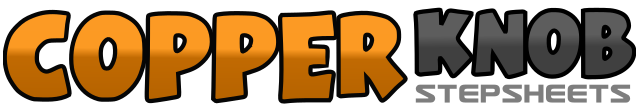 .......Count:64Wall:2Level:Improver.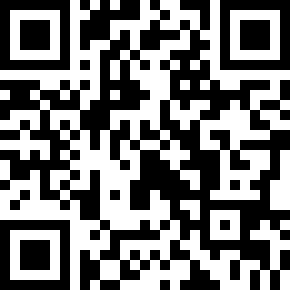 Choreographer:Jan Wyllie (AUS)Jan Wyllie (AUS)Jan Wyllie (AUS)Jan Wyllie (AUS)Jan Wyllie (AUS).Music:Crazy Dreams - Patsy ClineCrazy Dreams - Patsy ClineCrazy Dreams - Patsy ClineCrazy Dreams - Patsy ClineCrazy Dreams - Patsy Cline........1-2-3-4Walk forward left, right, left, touch right beside left5-6-7-8Making ¼ turn left (on ball or left) walk back right, left, right, touch left beside right9-10-11-12Make ¼ turn left (on ball of right), walk forward left, right, left, touch right beside left13-14-15-16Make ¼ turn left (on ball of left), walk back right, left, right, touch left beside right17-18Make ¼ left (on ball of right), rock/step forward on left, rock back on right19-20Step back on left, hold (now facing front)21&22-23-24Step back on right, lock/step left across right, step back on right, step back on left, hold25&26Step back on right, lock/step left across right, step back on right27-28Rock/step back on left, rock forward on right29-30Step forward on left, stomp right beside left keeping weight on left&31-32Step right beside left, walk forward left, right33&34-35&36Shuffle forward left, right, left, right, left, right37-38-39-40Rock/step forward on left, rock back on right, step back on left, touch right beside left41&42-43-44Shuffle to the right (right, left, right), rock/step left behind right, rock forward on right45&46-47-48Shuffle to the left (left, right, left), rock/step right behind left, rock forward on left49&50-51-52Making ¼ left shuffle back right, left, right, rock/step back on left, rock forward on right53&54Shuffle forward left, right, left55-56Step forward on right, pivot ¼ left transferring weight to left57-58-59-60Rock/step forward on right, rock back on left, step back on right, step left beside right61-62Rock/step forward on right, rock back on left63&64Step back on right, step left beside right, step forward on right (coaster)